Alumnos a partir de este trabajo nos sumergiremos en la geometría.Trabajo Práctico N° 7: PolígonosPoligonal Abierta: se denomina poligonal o línea quebrada al conjunto de segmentos, unidos sucesivamente por el extremo, donde el extremo de cada uno es el origen del siguiente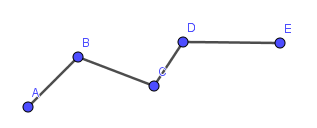 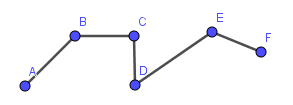 Poligonal Cerrada: se denomina poligonal cerrada al conjunto de segmentos, unidos sucesivamente por el extremo donde el primer extremo del primer segmento coincide con el último extremo del último segmento.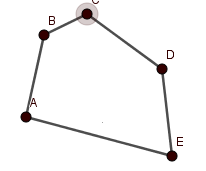 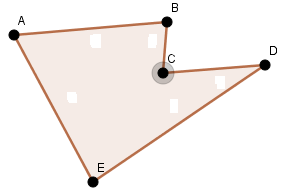 POLÍGONO: Es la figura formada por una poligonal cerrada y todos sus puntos interiores.         Elementos: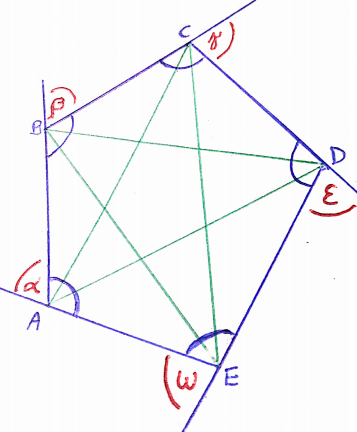   Vértices: Son puntos los puntos en común que tienen los lados consecutivos: A, B, C, D, ELados: son segmentos:  , , , , Angulos interiores:  , , , , , Angulos exteriores:  ,,  ,  , , Diagonales: son segmentos:  , , , ,   Polígonos Concavos y ConvexosPolígono Cóncavo: cuando existe por lo menos un par de puntos pertenecientes al polígono que determinan un segmento no incluido en el mismo. Polígono Convexo: cuando cualquier par de puntos pertenecientes al polígono determinan siempre un  segmento incluído en el mismo.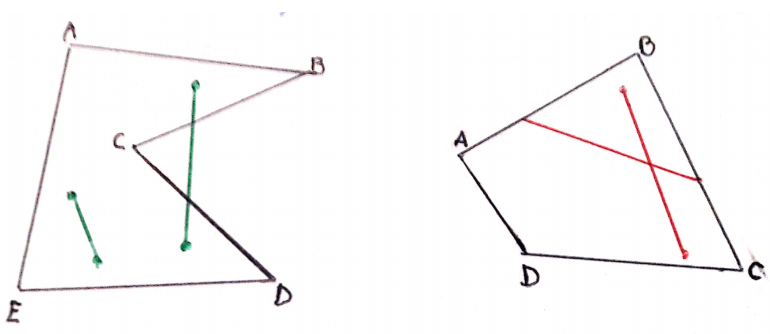 https://www.youtube.com/watch?v=MCImW_hQR9g  A continuación estudiaremos los polígonos convexosClasificación de Polígonos  El resto de los polígonos no tienen nombre especial sino que se los nombra por el número de lados que tiene. Por ejemplo polígono de 19 lados.https://www.youtube.com/watch?v=PkEdxM-qeI8Propiedades de los PolígonosSuma de Angulos Interiores de un polígono (Si)En todo polígono la suma de los ángulos interiores es igual a 180° por el número de lados menos dos.Recordar que cada ángulo interior es suplemento de su ángulo exterior correspondiente.Suma de Angulos Exteriores de un polígono (Se)En todo polígono la suma de los ángulos exteriores es igual a 360°.https://www.youtube.com/watch?v=2MH2uLYfJ8oNúmero de triángulos Todo polígono queda divido en n menos dos triángulos si se traza las diagonales desde un vértice.Número de Diagonales por VérticeEn todo polígono de n lados por cada vértice se puede trazar n menos tres diagonales.Número Total de DiagonalesEn todo polígono de n lados, el número total de diagonales que es posible trazar es igual al cociente entre el número de lados por ( n -.3 ), y dosEjemplo: Cacular la suma de los ángulos interiores, el número de triángulos, el número de diagonales por vértice y el número de diagonales totales de un heptágono. → n = 7Si= 180°. ( n - 2 )	 N° de       = n - 2      N° de DxV = n - 3	N° de D.T.= n. ( n -3)Si= 180° . ( 7 – 2 )	N° de       = 7 – 2     N° de DxV = 7 - 3		2Si= 180° . 5	N° de 	= 5            N° de DxV = 4	N° de D.T.= 7. ( 7 -3)Si= 900°	   2	N° de D.T = 14Polígonos RegularesUn polígono es regular cuando tiene todos lados y ángulos iguales.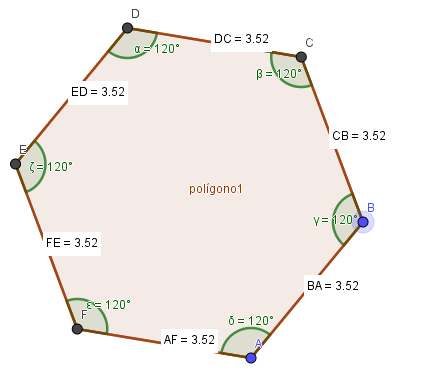 Propiedades de los polígonos regularesPara hallar la amplitud de cada ángulo interior de un polígono regular se aplica:α = El valor de cada ángulo exterior de un polígono regular  se obtiene β=Trabajo Práctico N°7Completar el cuadro:2) Calcular el número de lados sabiendo que la suma de los ángulos interiores es 1080°.3) Dado el cuadrilátero ABCD, el = 72°, el ángulo =  y el   =  . ¿Qué amplitud tiene el ángulo   ?4) Sabiendo que el triple del n° de lados es igual a un medio del número de diagonales totales indica de que polígono se trata.5)Dado el pentágono ABCDE , calcular el ángulo  y  sabiendo que:  =    = 160°   =     = 2.  6)Dado el hexágono ABCDEF, el  = 2x + 10°, = x + 40°,  = 2x + 5°,  = 2x + 20°, =  x + 15°,   =  x + 20°. Calcula todos los ángulos.7) Dado el cuadrilátero ABCD, el = 2x +10°, el = x+ 20°, el  = x - 5° y el   = 2x -25°. Calcular la amplitu de todos sus ángulos interiores.PolígonoTriánguloPolígono de 3 ladosCuadriláteroPolígono de 4 ladosPentágonoPolígono de 5 ladosHexágono Polígono de 6 ladosHeptágonoPolígono de 7 ladosOctógonoPolígono de 8 ladosEneágonoPolígono de 9 ladosDecágonoPolígono de 10 ladosUndecágonoPolígono de 11 ladosDodecágonoPolígono de 12 ladosPentadecágonoPolígono de  15ladosIcoságonoPolígono de 20 ladosN° de ladosPolígonoSiSeN° deN° de DxVN° T de D.eneágono61620°